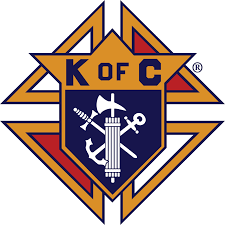 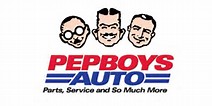 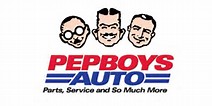 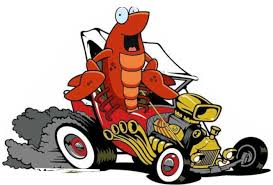 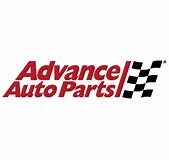 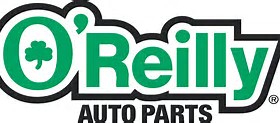 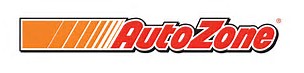 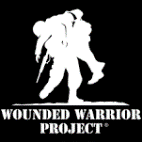 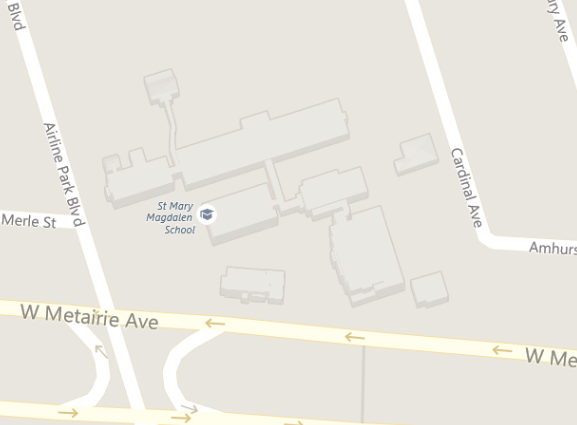 Car Show will be held in the school’s field area and can be access from the Cardinal Ave Street parking lot. If there is inclement weather, the car show will be cancelled